Road Map for Implementing []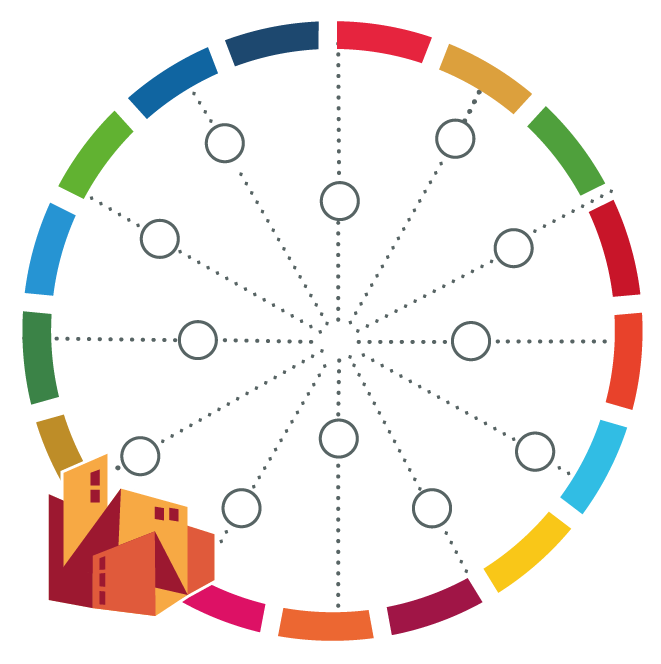 Steps ActivityResponsible Person/Department   Timeframe  Raising awareness / Stimulating local commitmentRaising awareness / Stimulating local commitmentRaising awareness / Stimulating local commitmentBaseline Study / Understanding current situation in the cityStakeholder mapping and identifying formats for engagementCreating a task force on global agendasDeveloping an action planSynchronising activities with national agendas and strategiesSetting up a business model (financial resources)Monitoring and evaluating progressCapacity development and best practice promotion